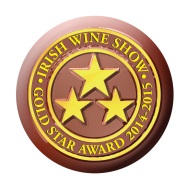 WINEVINTAGECATEGORYREGIONCOMPANYDeakin Estate Cabernet Sauvignon2012New World Red Under €10Murray Darling, S.E. AustraliaFindlater Wine & Spirit GroupCallia "Selected" Malbec2012New World Red Under €15ArgentinaMackenway Distributors Ltd.Gnarly Head Zinfandel2011New World Red Under €20Lodi, California,  USACassidy Wines Distribution Ltd.Deakin Estate Chardonnay2012New World White Under €10Murray Darling, S.E. AustraliaFindlater Wine & Spirit GroupBoland Cellar Sauvignon Blanc2014New World White Under €15South AfricaMackenway Distributors Ltd.TOHU Sauvignon Blanc2013New World White Under €20Marlborough, New ZealandMackenway Distributors Ltd.Umbrele Merlot2013Old World Red Under €10Recas, RomaniaMackenway Distributors Ltd.Duca del Salento Salice Salentino RiservaWINE OF THE YEAR 2014-20152010Old World Red Under €15Puglia, ItalyTaserra Wine MerchantsVilla Antinori Rosso IGT.2010Old World Red Under €20Tuscany, ItalyFindlater Wine & Spirit GroupMureda Blanco Ecológico2013Old World White Under €10Vino de la Tierra de Castilla, SpainTaserra Wine MerchantsCantina Di Monteforte, Soave Classico `Terre di Monteforte'2013Old World White Under €15Veneto, ItalyLiberty WinesLouis Jadot Couvent des Jacobins Bourgogne ChardonnayWHITE WINE OF THE YEAR 2014-20152013Old World White Under €20FranceFindlater Wine & Spirit GroupJacobs Creek Moscato Rosé2012Rose Under €15AustraliaIrish Distillers Pernod RicardLa Marca Prosecco SpumanteNVSparkling Wine Under €25Veneto, ItalyMackenway Distributors Ltd.Hattingley Valley, Classic Cuvée2011Sparkling Wine Under €60Hampshire, EnglandLiberty Wines